О присвоении почтового адреса В соответствии с ФЗ от 06 октября 2003 года №131-ФЗ «Об общих принципах организации местного самоуправления в Российской Федерации» администрация Игорварского сельского поселения ПОСТАНОВЛЯЕТ: - земельному участку с кадастровым номером 21:20:21 0201:38 площадью 2700 кв.м присвоить почтовый адрес: Чувашская Республика, Цивильский район, д.Первые Вурманкасы, ул. Маяковского, д.13;-  жилому дому, расположенному на земельном участке с кадастровым номером 21:20:21 0201:38 площадью 2700 кв.м присвоить почтовый адрес: Чувашская Республика, Цивильский район, д.Первые Вурманкасы, ул. Маяковского, д.13.Глава администрации Игорварскогосельского поселения                                                       В.Н.СеменовЧĂВАШ РЕСПУБЛИКИÇĔРПУ РАЙОНĚ 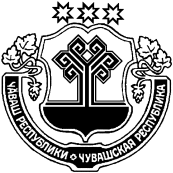 ЧУВАШСКАЯ РЕСПУБЛИКАЦИВИЛЬСКИЙ РАЙОН  ЙĔКĔРВАР ЯЛ ПОСЕЛЕНИЙĚН АДМИНИСТРАЦИЙĚЙЫШĂНУ2018 пуш  15  21№Йĕкĕрвар ялěАДМИНИСТРАЦИЯ ИГОРВАРСКОГО СЕЛЬСКОГО ПОСЕЛЕНИЯПОСТАНОВЛЕНИЕ  15 марта  2018   №21село Игорвары